LACOMBE RINGETTE ASSOCIATION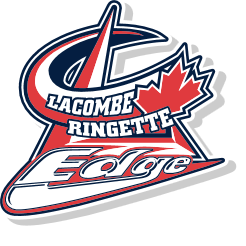 VOTING MEMBERS MEETING MINUTESDATE: Wednesday, March 15, 2020Present: Sheri O’Muir, Carey Flewelling, Shelley Vickery, Chris Huston, Kristin Teskey, Deanna Lawrence, Amanda Hatto, Karol Warner, Lori WinslowSherri O’Muir occupied the chair, Carey Flewelling acted as secretary.Sheri O’Muir called the meeting at 2:00 pmShelley Vickery makes a motion to cancel the 2020 banquet. Lori Winslow seconds the motion. All in favour. Motion carried.DJ will give us a credit. Shelley will check how long the credit is good for. Possible ideas are ringette week, home tournament or 2021 banquetRegistrationRAB has cancelled their April AGM. When will be hold the AGM?Limit attendance to 1 parent per family?Electronic AGM?Offer an Early Bird discount instead of an AGM discountShelley Vickery makes a motion to hold the AGM on Sunday, June 14th at 6pm in the upper lobby of the arena. Carey Flewelling seconds the motion. All in favour. Motion carried. Shelley will book the room We will offer the AGM discount until the end of JuneRegistration FeesChris Huston makes a motion to present the following fees at the AGM June 14th. Shelley Vickery seconds the motion. All in favour. Motion carried.U6: $175.00U10-1 and all First-Year players: $350.00U12 and up: $550.00After June 30th fees go up by $100.00After September 1st, fees go up by another $200.00Non fundraising option (excluded from LRA fundraising only, not team fundraising): $1000.00Equipment Return- Connor Winslow will choose a dateJerseysNext season we are due for new jerseysWe will not sell off old jerseys until new ones arriveIn the past we have charged jersey sponsors for the cost of jerseys and jersey bagLRA will pay for the small jersey being given to the sponsorsU10 teams: we would like jerseys #1-30Lacombe Ford is interested in sponsoring jerseysEmail Lori Winslow if we need any specific jerseys replacedEvaluationsVice President will run parent information sessions during free skatesLRA will provide information and videos for evaluators for consistencyAmanda Hatto makes a motion to use the following percentages for the LRA evaluation process. Carey Flewelling seconds the motion. All in favour. Motion carriedU10: 60% UAA, 40% ScrimmageU10 will have half ice game evaluations based on UAA numbersU10-1 and U10-2 will scrimmage to set 2 even teamsU12: 50% UAA, 50% ScrimmageU14: 40% UAA, 60% ScrimmageU16/U19: 100% ScrimmageIf players try out, and make a AA team all fees will be reimbursedIf a player chooses to go play on an A team with another association LRA will keep the registration feesU12/U14 goalies will complete UAA skills as a skaterGoalies will give at least 1 week notice if they would like to be evaluated as a goalieIf we have more than 1 goalie, we will have game evaluationsDeanna will add a goalie line on the registration formExecutive Positions Needed for 2020-2021 season TreasurerDivision DirectorsU10U12/U14U16/U19Ref Assignor: Karol will stay on but would like someone with reefing experience to shadow her in final yearBGL 1 rep needed: Deanna has 1 year left; Karol will be the alternateEvaluation Coordinator (ideally a U16/U19 parent)Tournament Committee (2)Sponsorship Committee (2)Marketing Committee (1-2)Team ManagersKarol and Lori have created a manager’s manualThe Vice President will hold a manager’s meeting in September IceLRA will not be charged for ice we have booked for the remainder of the seasonAmanda will look into getting a regular ice slot in PonokaKristin Teskey makes a motion to cancel the scheduled executing meeting for Wednesday, March 18th. Lori Winslow seconds the motion. All in favour. Motion carried. Sherri O’Muir adjourned the meeting at 3:26 pm.